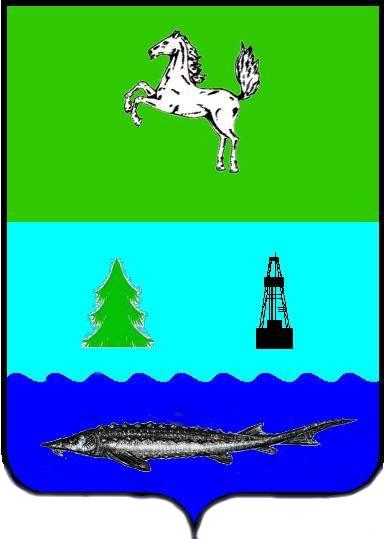 ДУМА ПАРАБЕЛЬСКОГО РАЙОНАТОМСКОЙ ОБЛАСТИРЕШЕНИЕ21.12.2017     								                                        № 51О внесении изменений и дополнений в Решение Думы Парабельского района от 22.06.2017 №17 «Об утверждении Порядка предоставления иных межбюджетных трансфертов из  бюджета муниципального образования «Парабельский район»бюджетам сельских поселений Парабельского района и их расходования»        Во   исполнение   статьи 142.4 Бюджетного кодекса Российской Федерации, в руководствуясь статьей 7 Положения о бюджетном процессе в муниципальном образовании Парабельский район, утвержденного Решением Думы Парабельского района № 19 от 26.05.2011 г.ДУМА РЕШИЛА:1. Внести в решение Думы Парабельского района от 22.06.2017 №17 «Об утверждении Порядка предоставления иных межбюджетных трансфертов из  бюджета муниципального образования «Парабельский район» бюджетам сельских поселений Парабельского района и их расходования» следующие изменения:1.1. дополнить пункт второй подпунктом 2.11. следующего содержания:«на оплату труда руководителей и специалистов муниципальных учреждений культуры и искусства в части выплат надбавок и доплат к тарифной ставке (должностному окладу);»;1.2. дополнить пункт второй подпунктом 2.12. следующего содержания:«на оказание помощи и компенсации затрат на поддержку участников великой отечественной  войны  1941 – 1945 годов, тружеников тыла и вдов участников, а также лиц приравненных к ним категорий.»;	1.3. в пункте третьем подпункт 1 исключить;1.4. Дополнить приложением №12 согласно приложению №1 к настоящему решению;1.5. Дополнить приложением №13 согласно приложению №2 к настоящему решению.2. Настоящее Решение вступает в силу со дня подписания и распространяется на правоотношения, возникающие с 01 января 2017 года.3. Контроль за исполнением Решения возложить на Бюджетно-экономическую комиссию (Ю.М.Ключников).Председатель Думы 							                       Г.Д.АминовГлава района            		                                                                                    А.Л. КарловПриложение №1 к РешениюДумы Парабельского района              от  21.12.2017  № 51      МЕТОДИКАПРЕДОСТАВЛЕНИЯ ИНЫХ МЕЖБЮДЖЕТНЫХ ТРАНСФЕРТОВ  БЮДЖЕТАМ СЕЛЬСКИХ ПОСЕЛЕНИЙ  ПАРАБЕЛЬСКОГО РАЙОНА НА ОПЛАТУ ТРУДА РУКОВОДИТЕЛЕЙ И СПЕЦИАЛИСТОВ МУНИЦИПАЛЬНЫХ УЧРЕЖДЕНИЙ КУЛЬТУРЫ И ИСКУССТВА В ЧАСТИ ВЫПЛАТ НАДБАВОК И ДОПЛАТ К ТАРИФНОЙ СТАВКЕ (ДОЛЖНОСТНОМУ ОКЛАДУ)Настоящая Методика разработана в целях предоставления иных межбюджетных трансфертов бюджетам сельских поселений Парабельского района на оплату труда руководителей и специалистов муниципальных учреждений культуры и искусства (далее - работники учреждений культуры) в части выплат надбавок и доплат к тарифной ставке (должностному окладу) в соответствии с Законом Томской области от 13 июня 2007 года N 112-ОЗ "О реализации государственной политики в сфере культуры и искусства на территории Томской области".Объем  по i-му муниципальному образованию определяется по следующей формуле:Si= (  aj  х pji  х Ki х 12 х С) , где        Si – объем иных межбюджетных трансфертов по i-му муниципальному образованию на оплату труда руководителей и специалистов муниципальных учреждений культуры и искусства в части выплат надбавок и доплат к тарифной ставке (должностному окладу);j - вид надбавки к тарифной ставке (должностному окладу) работников учреждений культуры в соответствии с Законом Томской области от 13 июня 2007 года N 112-ОЗ "О реализации государственной политики в сфере культуры и искусства на территории Томской области";aj - ежемесячный размер надбавки, установленный Законом Томской области от 13 июня 2007 года N 112-ОЗ "О реализации государственной политики в сфере культуры и искусства на территории Томской области";pji - численность работников учреждений культуры, имеющих право на надбавку j-го вида по i-му муниципальному образованию;Ki - районный коэффициент и коэффициент за работу в районах Крайнего Севера и в местностях, приравненных к ним, установленный для i-го муниципального образования нормативными правовыми актами органов государственной власти Российской Федерации и Томской области;12 - количество месяцев в году;C - установленный законодательством размер начислений на фонд оплаты труда.Приложение №2 к РешениюДумы Парабельского района              от  21.12.2017  № 51МЕТОДИКАРАСПРЕДЕЛЕНИЯ СРЕДСТВ БЮДЖЕТА МУНИЦИПАЛЬНОГО ОБРАЗОВАНИЯ «ПАРАБЕЛЬСКИЙ РАЙОН» БЮДЖЕТАМ СЕЛЬСКИХ ПОСЕЛЕНИЙ ПАРАБЕЛЬСКОГО РАЙОНА НА ОКАЗАНИЕ ПОМОЩИ И КОМПЕНСАЦИИ ЗАТРАТ НА ПОДДЕРЖКУ УЧАСТНИКОВ ВЕЛИКОЙ ОТЕЧЕСТВЕННОЙ  ВОЙНЫ  1941 – 1945 ГОДОВ, ТРУЖЕНИКОВ ТЫЛА И ВДОВ УЧАСТНИКОВ, А ТАКЖЕ ЛИЦ ПРИРАВНЕННЫХ К НИМ КАТЕГОРИЙ Настоящая Методика разработана в целях распределения иных межбюджетных трансфертов бюджетам сельских поселений Парабельского района, на оказание помощи и компенсации затрат на поддержку участников Великой Отечественной войны 1941 – 1945 годов, тружеников тыла и вдов участников, а также лиц приравненных к ним категорий  (далее – денежные средства).Объем денежных средств, выделяемых бюджету сельского поселения Парабельского района, определяется по формуле:ИМТi = ИМТмб  * Pi / P, где:ИМТi – размер денежных средств, предоставляемого бюджету i-го сельского поселения;ИМТмб – общий объем денежных средств на реализацию мероприятий за счет средств местного бюджета; Pi – заявленная финансовая потребность сельского поселения, связанная с реализацией мероприятий;P – общая заявленная финансовая потребность сельских поселений на реализацию мероприятий.Общий объем денежных средств на реализацию мероприятий за счет средств местного бюджета Парабельского района рассчитывается по формуле:ИМТмб = ∑ ИМТi,   гдеИМТмб –  общий объем денежных средств на реализацию мероприятий за счет средств местного бюджета;∑ ИМТi – сумма денежных средств, предоставляемых бюджету i-го сельского поселения;